                                    Please return to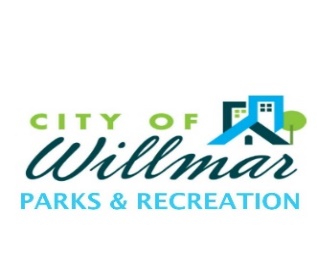 Wilmar Parks & Recreation  - 2707 Arena Drive, Willmar MN 56201Phone:  (320) 235-1454Email: ebanks@willmarmn.gov  or   bsorenson@willmarmn.gov	Date: 	Organization Name: 		(If applicable)Contact Name: 		Address: 	City	Zip	Email Address				Home Phone: 		Cell Phone 		Work Phone 	Date of Event 				Time of Event	Type of event (reunion, birthday, etc) 	Number attending (approximate) 	Shelter Request Information.  Please mark 1st and 2nd shelter choice (for locations, see map on back)	Guri Endresen 		Leaf 		Green 		Hilltop		Open Shelter #1 		Open Shelter #2 (no electricity)    		Lion’s Shelter (no electricity)__________Rice Park Shelter*The information below needs to be completed for the enclosed shelters:Time you want shelter unlocked (no earlier than 8 am) 				And time you want shelter locked up (no later than 9 pm) 									Rate	Amt SubmittedEnclosed Shelter (Guri, Leaf, Green, Hilltop and Rice Park)	$ 100		Open Shelter #1				$32		Open Shelter #2 or Lion’s Shelter			$20		Damage Deposit on above shelters		$50				Total Amount Paid			Credit Card # 				 Exp.	CVV Code 	     Master Card, Visa, Discover and American Express acceptedCheck # 		Cash		Shelter is NOT reserved until payment is received.  Confirmation permit will be mailed to address listed above.Except for Lion’s Shelter and Open Shelter #2, all shelters have limited electricity for crock pots and coffee pots.  Use of roasters may overload the circuit.  If a roaster is used, that must be the only item plugged into the outlet.No alcoholic beverages are permitted in the park.Shelters must be paid at the time of the reservation.  If you cancel, there is a $10 cancellation fee for cancellations made a week or more in advance.  If you cancel the week of your event, there is a $20 cancellation fee.REFUND POLICY for damage deposits:  you will receive a refund check in approximately16 working days.  Refund of the damage deposit made by credit card will be credited back  within 2-3 working days.Rice Park Shelter – Kandiyohi Ave SW & 2nd St SWAdd map